国家教育资源公共服务平台机构使用手册中华人民共和国教育部中央电化教育馆  武汉天喻信息产业股份有限公司2013年8月修改记录国家教育资源公共服务平台机构机构用户使用手册1．概述1.1目的	本文档描述了国家教育资源公共服务平台机构用户的操作方法，为机构用户使用本平台提供参考和依据。1.2功能概述	国家教育资源公共服务平台面向机构用户包括以下功能：机构空间、资源库、应用中心、发现、教育社区、消息中心和管理等功能服务。注册登录2.1用户注册如果你尚未获得用户名和密码，请先注册。在浏览器中输入“国家教育资源公共服务平台”地址www.eduyun.cn。在“空间登录”处，点击“还没注册”。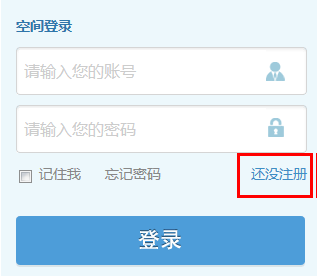 弹出如下注册信息填写页面，请填写“用户名”、“密码”、“确认密码”、“选择身份”为“机构用户”、“真实姓名”、“性别”、“身份证号”等信息后，完成注册。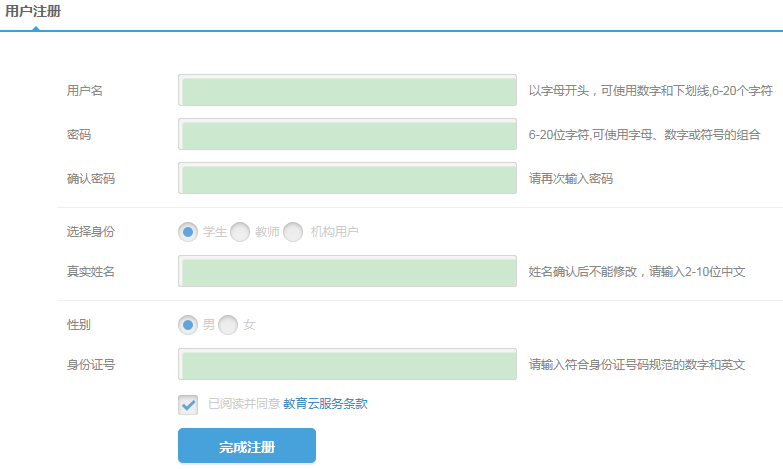 显示“注册成功”后，请进一步完善机构信息，选择“所在地区”、“所属机构”，如下图所示。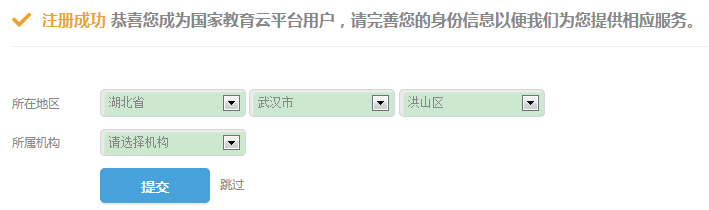 填写完成并点击“提交”后，系统提示可以用注册账号登录进入机构空间。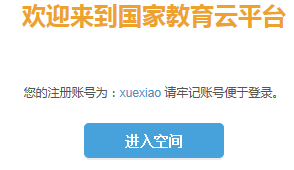 2.2空间登录在浏览器中输入“国家教育资源公共服务平台”地址www.eduyun.cn。在“空间登录”处，输入已有的用户名、密码，点击“登录”进入个人空间。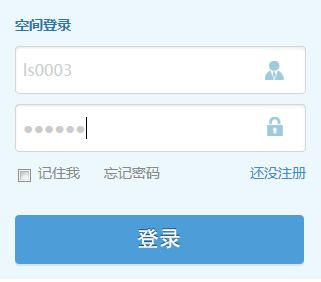 2.3密码找回如果用户忘记自己的登录密码，可以通过平台密码找回。首先，点击首页“空间登录”的“忘记密码”，如下图所示。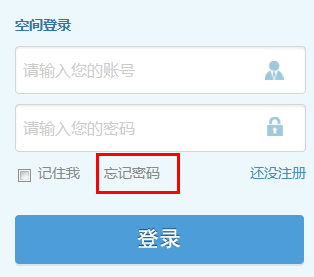 密码找回需要完成三个步骤：选择找回方式、验证身份信息和重置密码。其中找回方式包括“通过邮箱找回“和”通过手机找回“两种方式。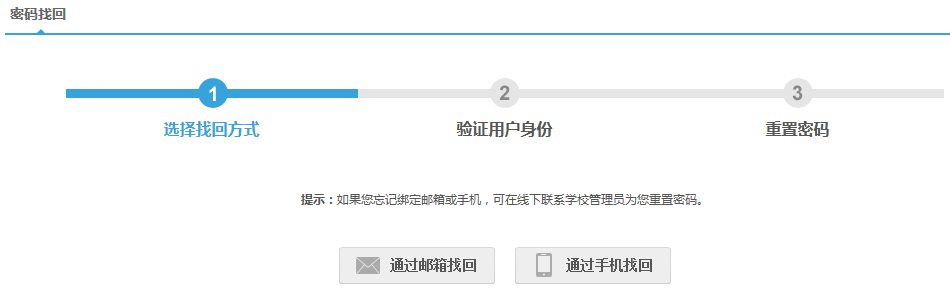 2.3.1通过邮箱找回选择“通过邮箱找回”，用户需输入已经绑定的邮箱，选择“提交”后，系统会将密码修改邮件发至绑定邮箱。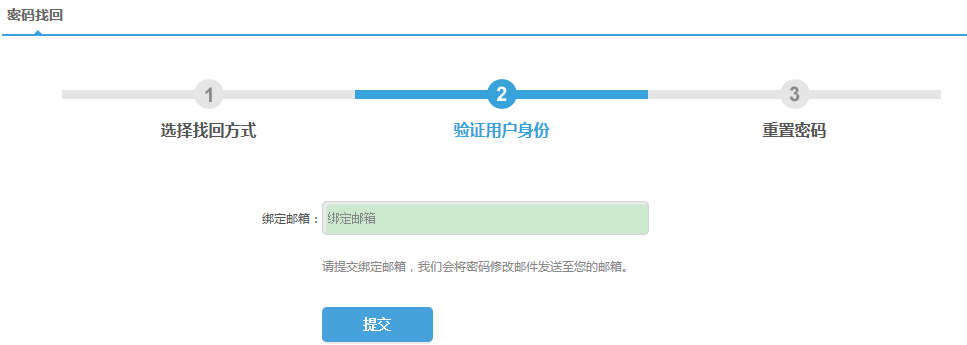 用户登录绑定邮箱，点击密码找回链接，就会跳转到密码重置页面。输入新的密码并确认后即完成了密码重置操作。2.3.2通过手机找回选择“通过手机找回”，用户需输入已经绑定的手机，点击“获取验证码“，将发至手机的验证码输入后，点击“提交”。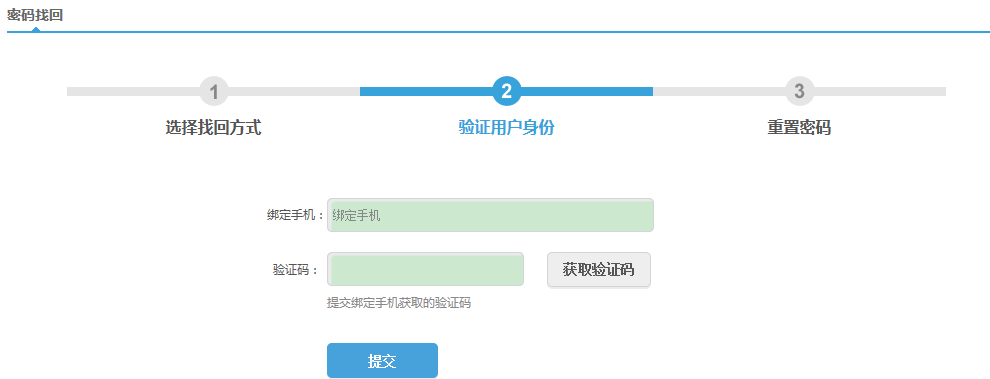 在打开的输入新的密码并确认后即完成了密码重置操作。3．机构空间登录进入机构空间，显示如下图。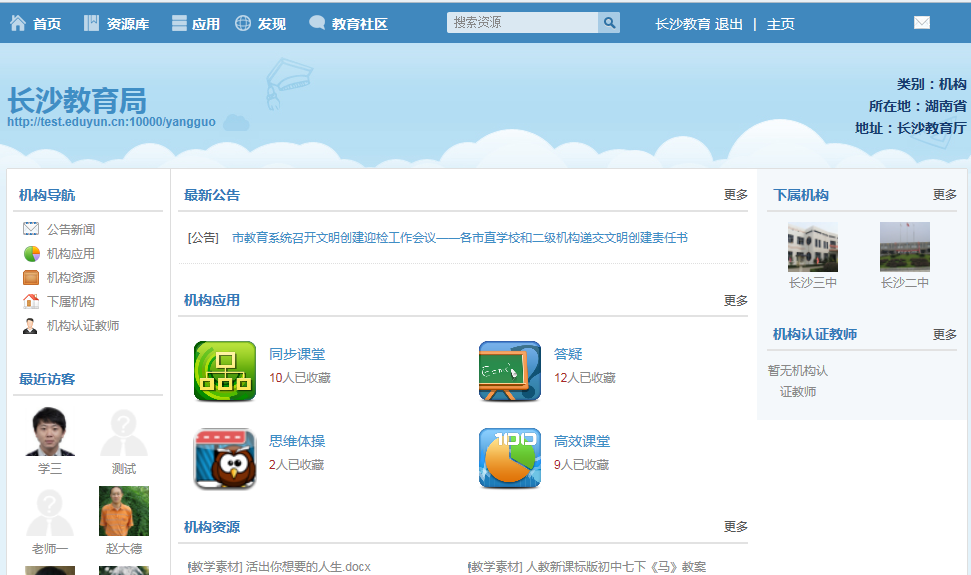 3.1网站导航首页：“国家教育资源公共服务平台”网站首页。资源库：点击进入”资源库”，用户可以通过关键字搜索或学段、学科、年级、版本、资源类型等分类检索资源，并可以查看“资源库”推荐的资源。请查看“5.资源库”有关内容。应用：点击进入”应用中心”，用户可以通过关键字搜索或应用分类查找所需应用，并可以查看“应用中心”推荐的应用。请查看“6.应用中心”有关内容。发现：按照教师、课程、素材、文章、班级、学校、机构等大类，并选择相应的子类，发现相对应的资源、人物等。教育社区：专题教育社区首页。主页：返回机构空间首页。消息中心：包括系统通知、提醒消息、与我相关、应用消息和我的私信等。3.2空间介绍通过机构空间，用户可以查看机构公告新闻、机构应用、机构资源、下属机构、机构认证教师等信息。3.2.1公告新闻公告新闻按照根据新闻类型分为学校公告、教学教研规划、教研教务展示、教研成果展示、资源购买公告等。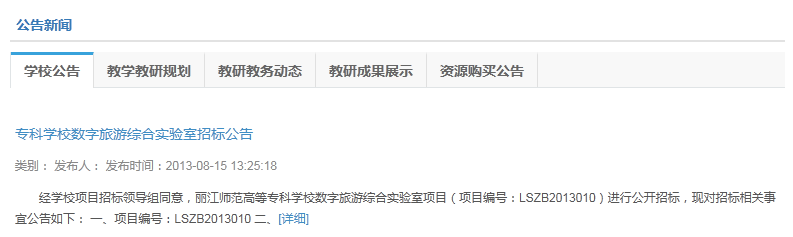 3.2.2机构应用展示学校添加、选购或上级机构为学校购买添加的教学固定应用，本校教师或学生可以利用学校应用开展教学、教研、教务或者学习相关等相关工作。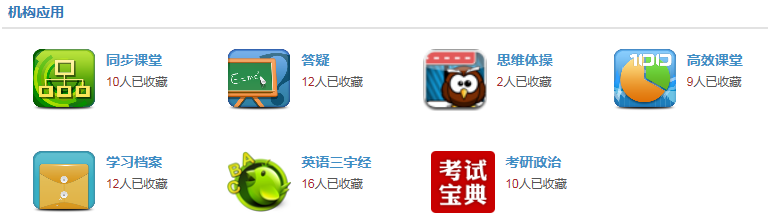 3.2.3机构资源资源搜索包括两种方式：其一根据关键字模糊搜索；其二按照资源的学科、资源类型的筛选条件，找到所需资源。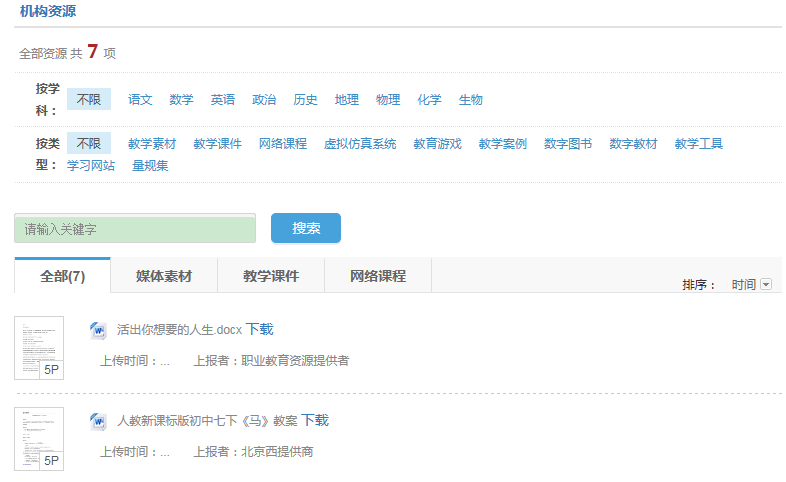 搜索到的资源以列表的方式呈现，用户可进一步根据下载量、用户评分、更新时间等查看资源以往使用情况以及其他用户的使用评价，以作为自己选择的参考。点击进入某一资源，进入该资源的详细页面，用户可以详细了解资源的具体内容，并可以查看其他用户对资源的打分和评语。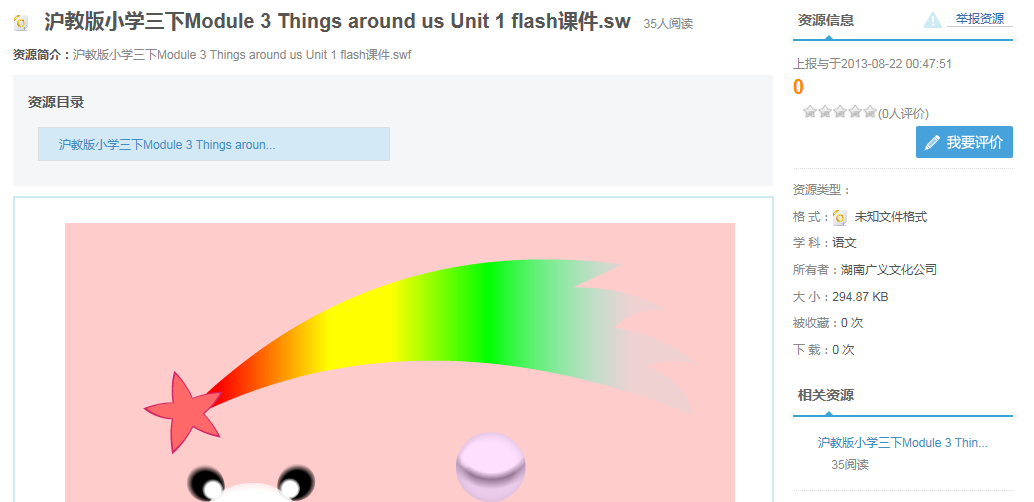 3.2.4下属机构列出本机构下属单位列表，展示下属机构名称，地区，头像，资源、成员、公告数量等。用户可查看下属机构的主页，进一步了解该机构信息。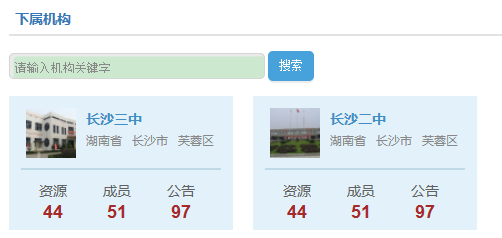    同时，可以根据机构名称关键字搜索机构。3.2.5机构认证教师列出本机构认证教师名单，可与选择某位教师建立关注关系。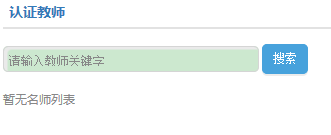 同时，可以根据教师姓名关键字搜索机构。4．资源库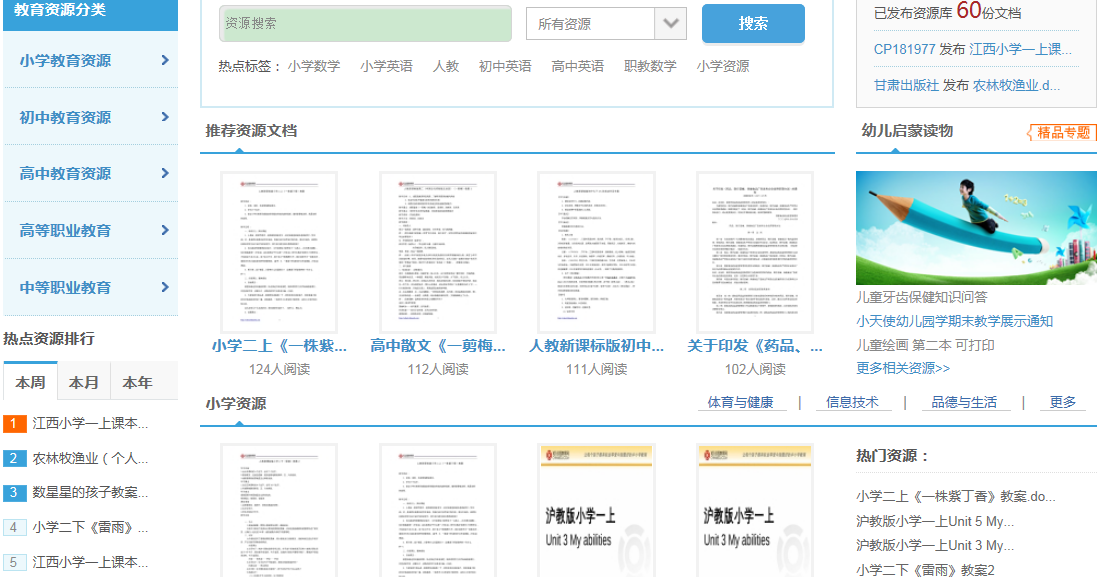 4.1资源库简介教育资源分类：根据资源所属的学段、学科、年级、版本、资源类型等检索资源，方便用户快速获得所需资源。资源搜索：可以限制资源的所属学段，如小学资源、初中资源，并采用关键字模糊搜索所需资源；也可以根据资源热点标签快速查找资源下载量较多的热点资源。推荐资源文档：各学科、学段精品资源推荐。同时，资源库中还分别根据不同学段资源（小学资源、初中资源、高中资源、职教资源等），分学科、分类型进行资源展示、推荐。资源排行：热点资源排行和最新资源排行。资源统计：已发布资源库文档数，以及最新资源库发布资源。4.2查看教育资源点击资源的某一分类。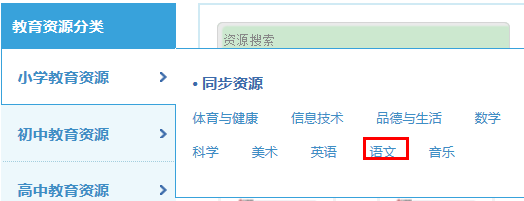 打开如下图所示的资源类列表页，用户可以根据资源的属性，如科目、年级和教材版本等资源加以分类，或参考资源的下载量、用户评分、更新时间等查看资源。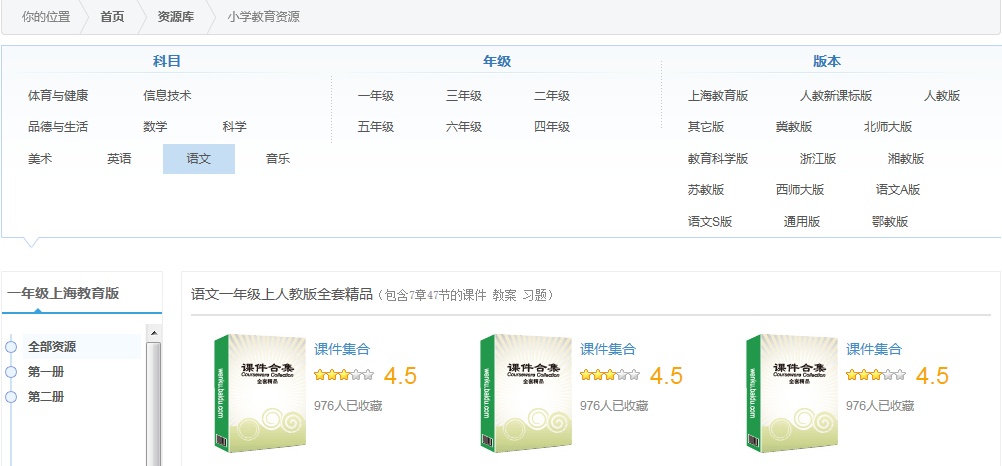 点击进入某一资源，进入该资源的详细页面，用户可以详细了解资源的具体内容，并可以查看其他用户对资源的打分和评语。5．应用中心5.1应用中心简介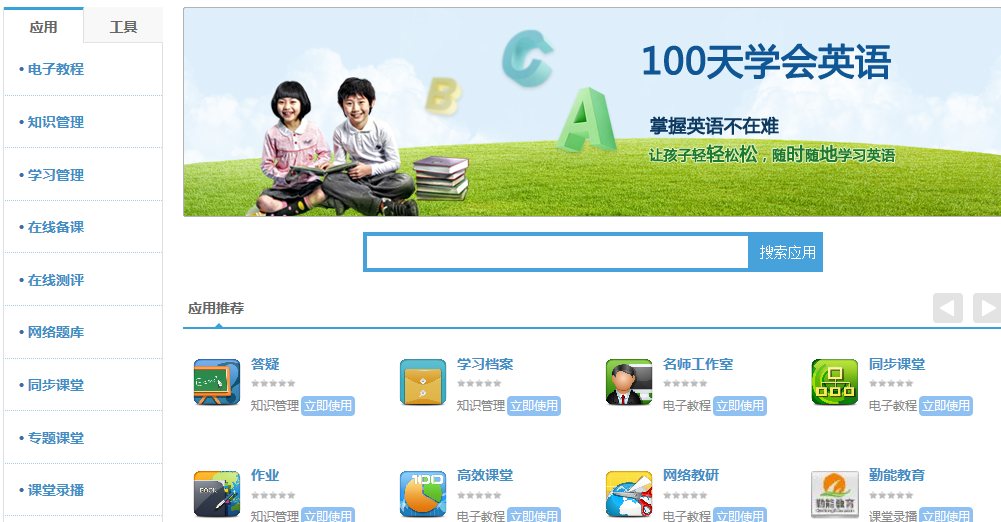 应用检索目录：应用中心按照应用的类型和工具的类型加以分类，以便用户根据资源的类型快速找到所需应用。应用推荐：应用中心向用户推荐的应用。工具推荐：应用中心向用户推荐的工具。新品速递：展示最新上架的应用。5.2查看应用点击某一应用，如“应用”的“学习管理”，呈现应用分类列表。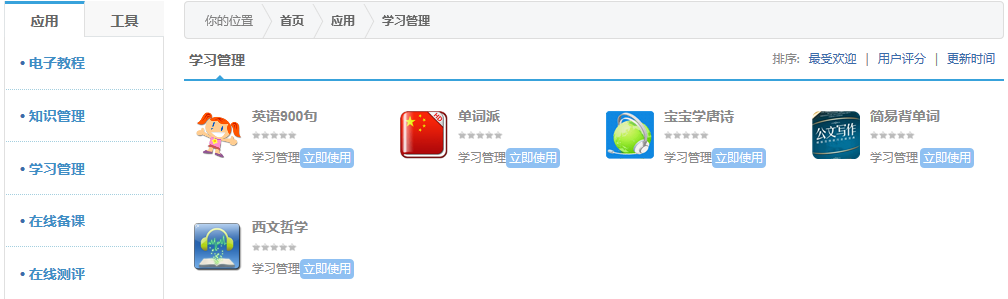 点击某一应用图标，打开应用详情页面。用户可以进一步了解该应用，查看其他用户对应用的打分和评语，并可以进入应用、将应用分享到空间、对应用评价打分等操作。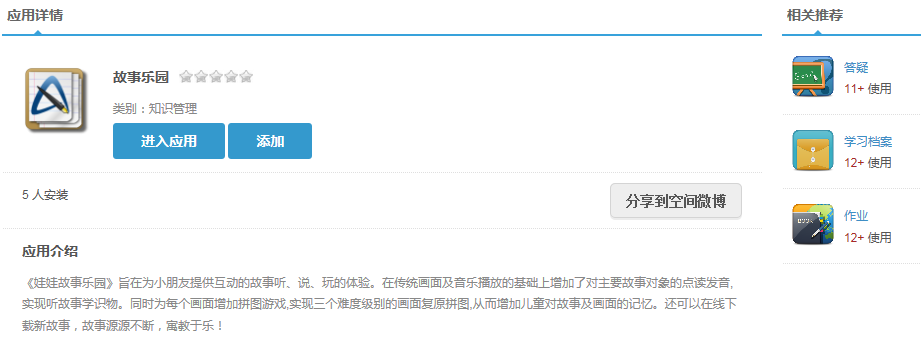 6．发现发现可以通过两种方式：其一根据关键字模糊搜索；其二选择发现的类型、二级分类等筛选条件搜索。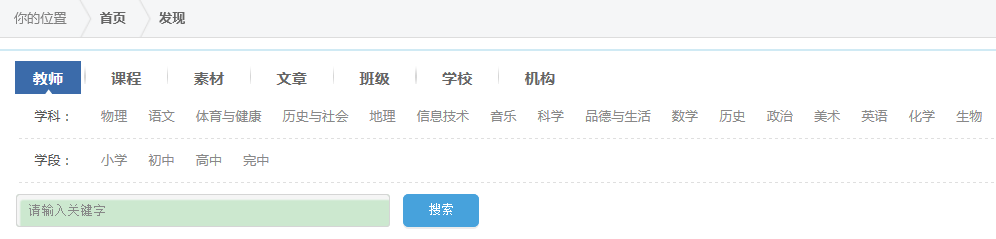 6.1教师教师搜索包括两种方式：其一根据关键字模糊搜索；其二选择教师的学科、学段等筛选条件搜索。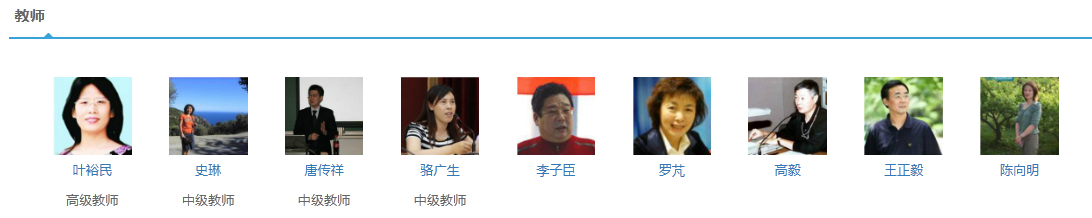 搜索到的教师以列表的方式呈现，用户可以访问其个人主页、给对方发私信或对其加关注。6.2课程课程搜索包括两种方式：其一根据关键字模糊搜索；其二将课程所属学科作为筛选条件搜索。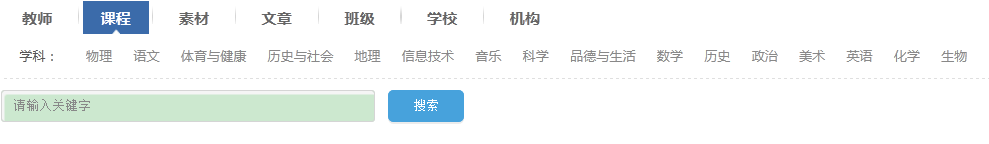 搜索到的课程以列表的方式呈现，用户可进一步查看课程基本信息、使用情况及评价等，并作为自己选择的参考。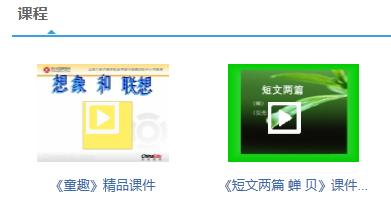 6.3素材素材搜索包括两种方式：其一根据关键字模糊搜索；其二将素材类型作为筛选条件搜索。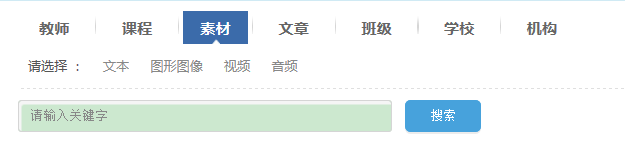 搜索到的素材以列表的方式呈现，用户可查看素材基本信息、素材使用情况及评价等，作为自己选用的参考。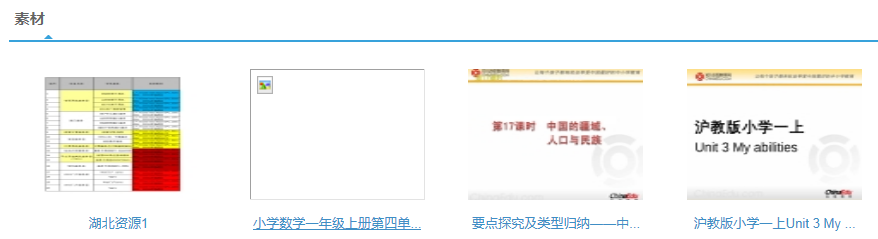 6.4文章文章搜索包括两种方式：其一根据关键字模糊搜索；其二将文章类型作为筛选条件搜索。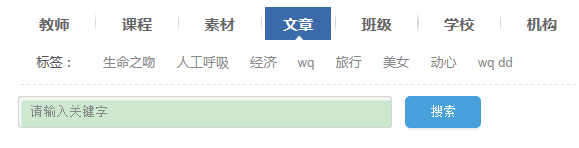 搜索到的文章以列表的方式呈现，用户可阅读文章、查看评论、转发文章、评论文章以及收藏文章等。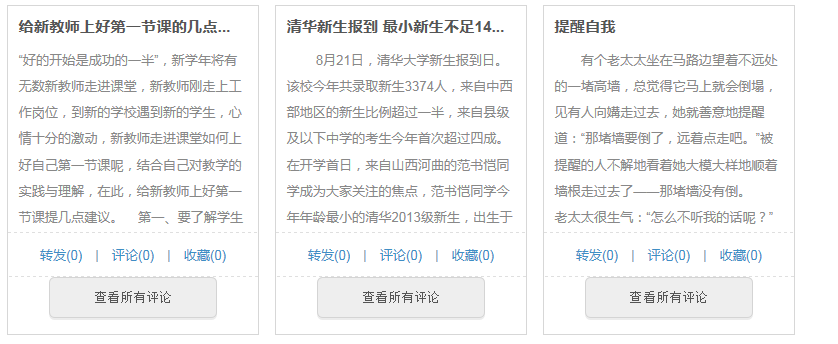 6.5班级班级搜索包括两种方式：其一根据关键字模糊搜索；其二根据年级、类别等搜索。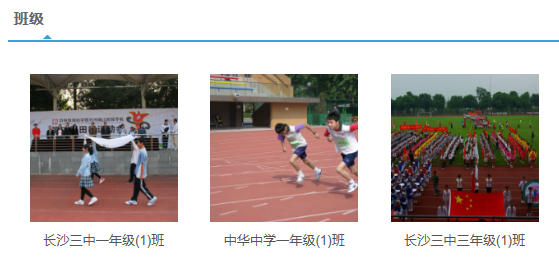 搜索到的班级以列表的方式呈现，用户可以了解某班级的基本情况，查看班级主页，申请加入该班级等。6.6学校学校搜索包括两种方式：其一根据关键字模糊搜索；其二根据所在地区、学段等搜索。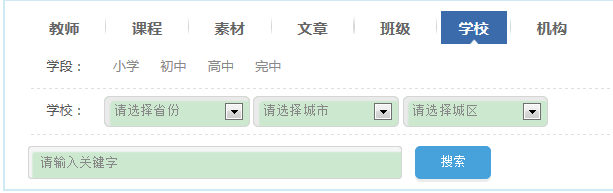 搜索到的学校以列表的方式呈现，用户可以了解某班级的基本情况，查看学校主页，申请加入该学校等。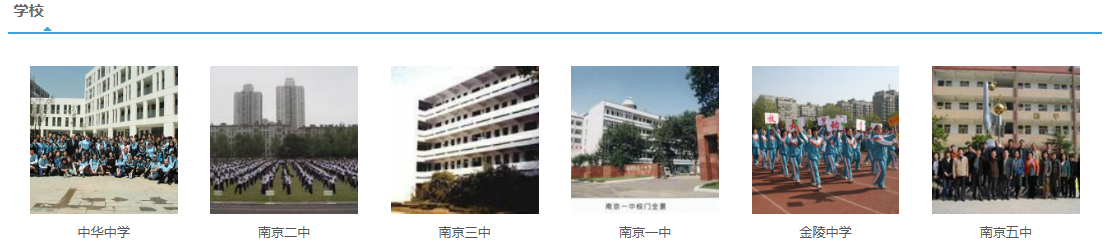 6.7机构机构搜索包括两种方式：其一根据关键字模糊搜索；其二根据学校类型等搜索。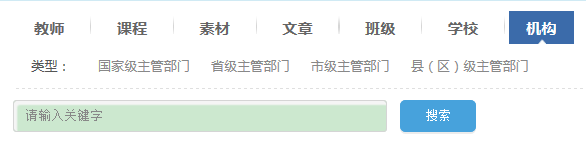 搜索到的机构以列表的方式呈现，用户可以了解机构的基本情况，查看机构主页，申请加入该机构等。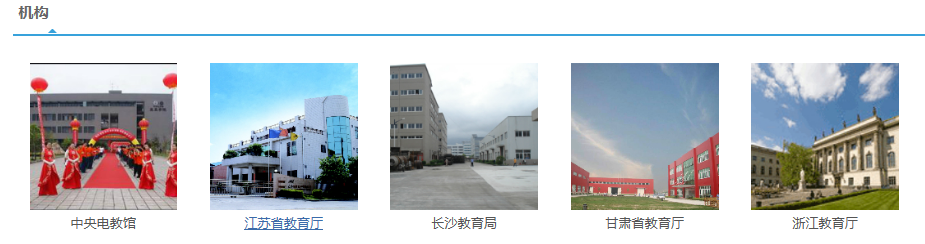 7．教育社区通过“专题教育社区”，用户可以查看、创建、加入专题教育社区，查看、参与专题教育社区的资源、活动等。 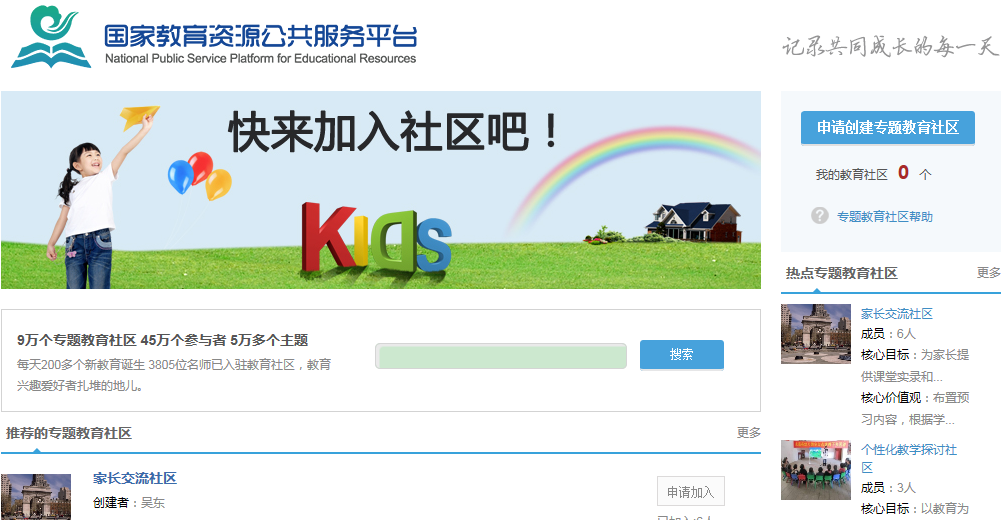 7.1专题教育社区介绍点击某一专题教育社区，如下图所示。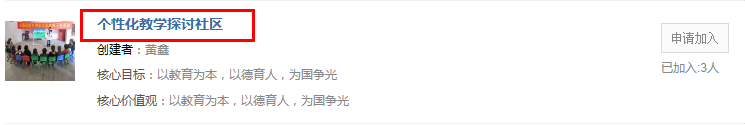 打开如下所示专题教育社区页面，包括社区活动、社区成员、社区小组、社区资源、社区相册和社区文章等栏目。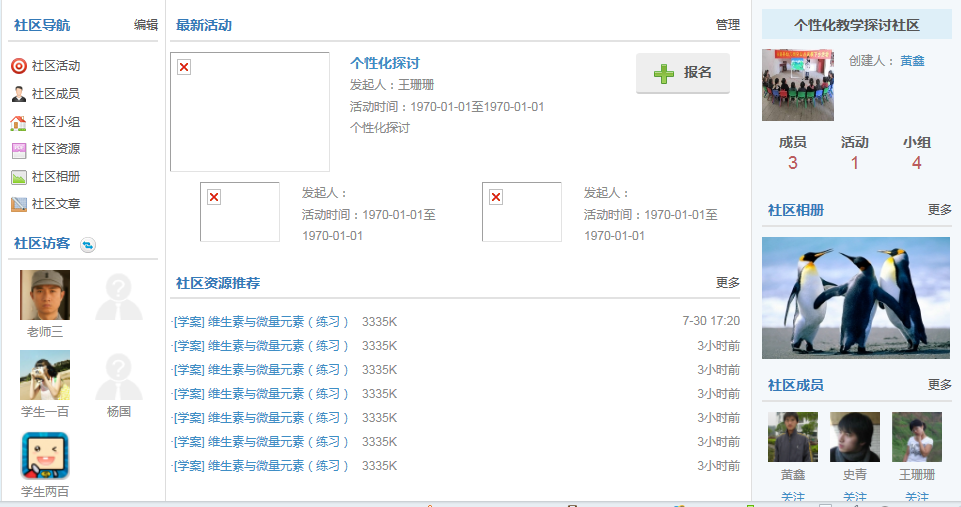 7.1.1社区活动点击进入“社区活动”，列出了全部、我创建的、我报名的、未开始、已结束的社区活动。用户可以查看社区活动详细情况，通过活动名称搜索社区活动，也可创建社区活动。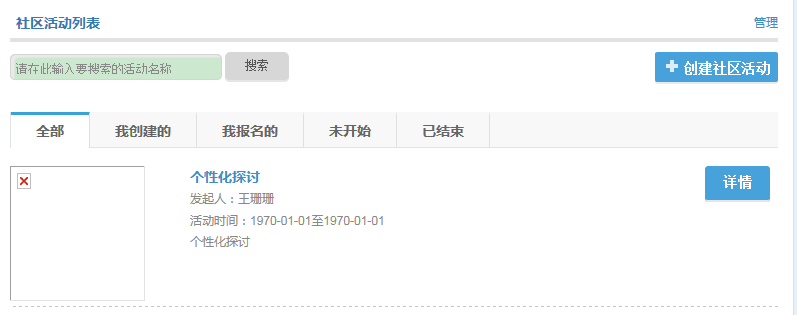 “创建社区活动”包括：填写基本信息、创建活动角色、设计活动流程，提示活动创建成功。填写基本信息用户需填写活动名称、活动时间、活动任务、封面图片、加入方式、报名截止日期等信息，点击“下一步”进入“创建活动角色”页面。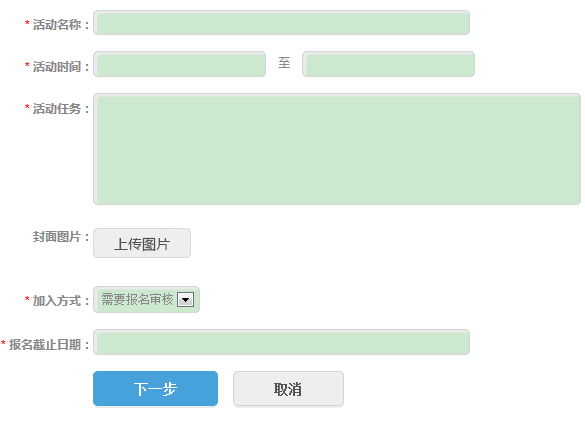 创建活动角色创建活动角色，并根据需要填写或删除活动角色。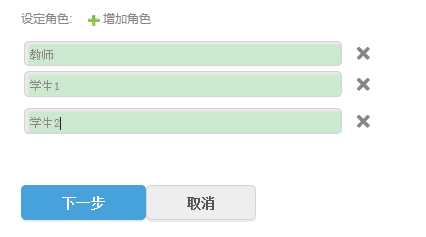 （3）设计活动流程点击“添加任务”，在打开的对话框中输入任务环节标题和起始时间；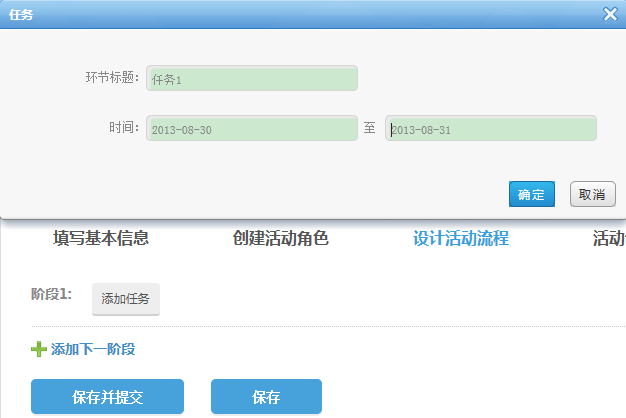 如下图所示，可以按照阶段，在每个阶段填写多项任务，完成后点击“”保存并提交。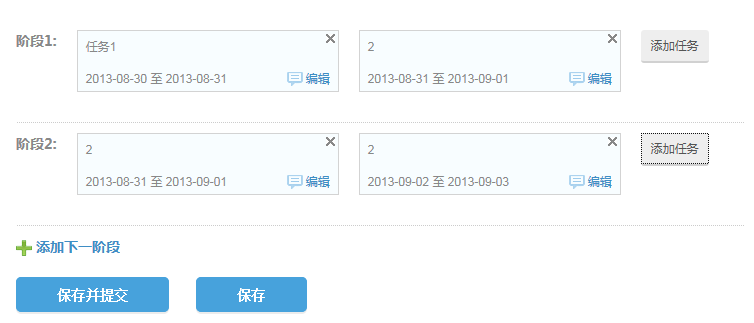 提出活动申请提交成功，需要等待社区管理员审核。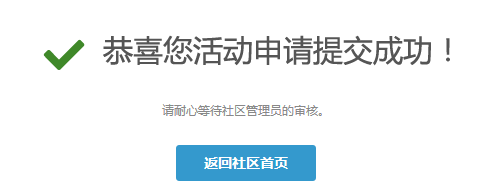 7.1.2社区成员展示社区创建这、管理员、助学者、普通成员的列表，点击成员姓名或头像，可以了解该成员的基本信息，同时也可以对其“加关注”，建立好友关系。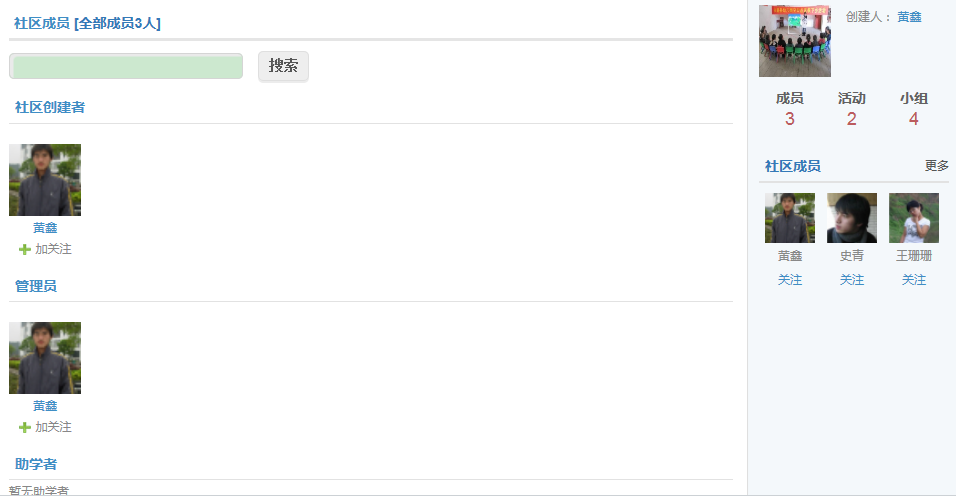 7.1.3社区小组点击进入“社区小组”，列出了全部、我创建的、我报名的、未开始、已结束的社区小组。通过活动名称搜索社区活动，也可创建社区活动。用户点击社区小组名称或图片，可以查看社区小组详细信息，包括最新活动、社区资源推荐、小组成员等。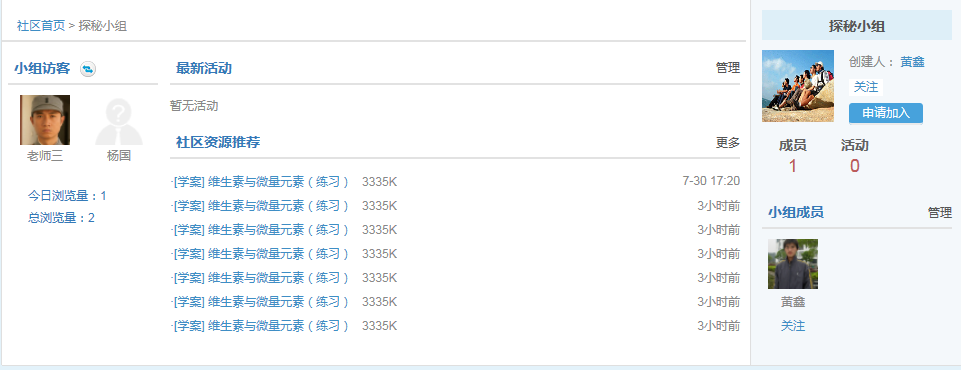 点击“创建小组”，填写小组名称、小组简介、头像、加入方式等，点击“完成”，创建一个新的小组。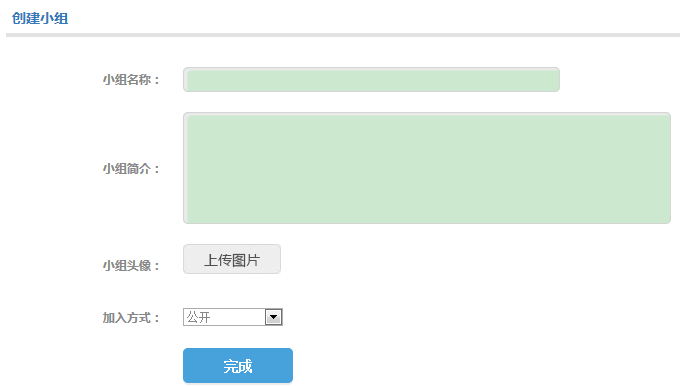 7.1.4社区资源点击进入“社区资源”，列出社区共享的资源列表，包括资源名称、修改时间、文件大小等。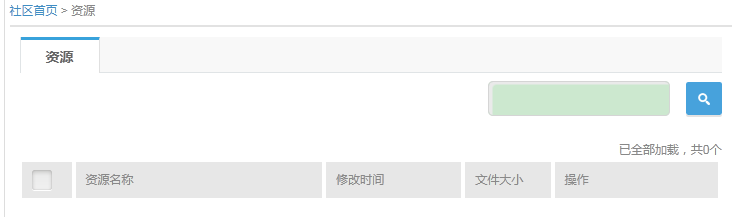 7.1.5社区相册通过“我的相册”，可以上传照片或者创建新相册，并可以对现有相册进行编辑。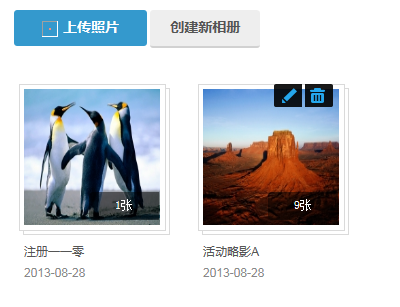 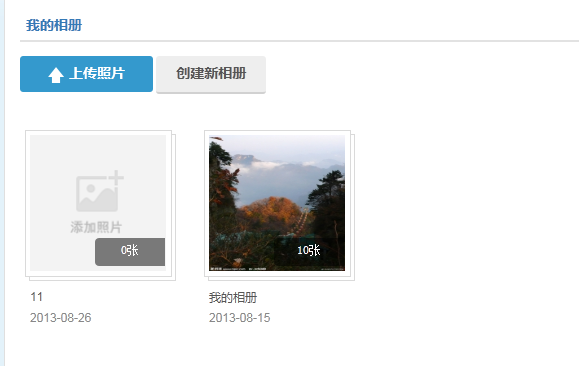 上传照片点击“我的相册”-“上传照片”，选择预上传的相册或创建新的相册，选择照片，编写照片说明，点击“确认上传”，就将照片上传到指定相册中。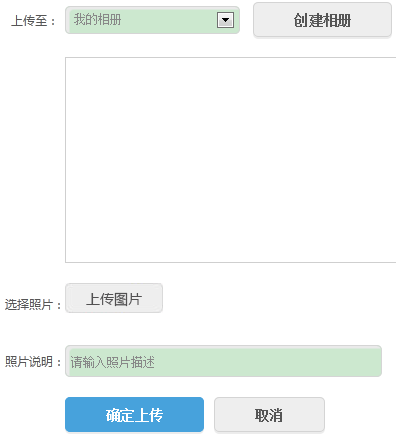 （2）创建新相册你可以创建新相册，编写相册名称、相册描述并设置相册权限等。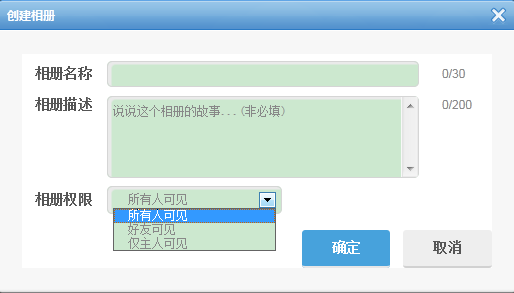 也可以对已有相册进行编辑和删除等操作。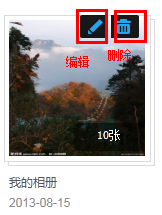 7.1.6社区文章用户可查看、发表、管理社区文章。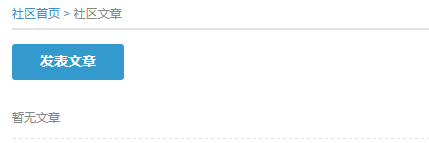 7.2申请创建专题教育社区7.2.1申请步骤线上申请社区，填写申请说明；提交申请等待审核；下载申请表格，认真填写下载表格；提交表格到相应的教育机构，比如：武汉区域的用户提交到武汉市教育局，有武汉教育局统一提交到中央电教馆；中央电教馆审核材料，下发开通成功通知。7.2.2操作方法点击“申请创建专题教育社区”，如下图所示。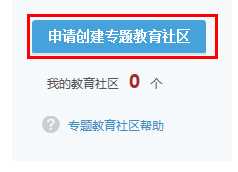 在打开的页面，填写社区名称、社区专题、社区主要服务对象、社区核心目标、社区核心价值观和社区封面。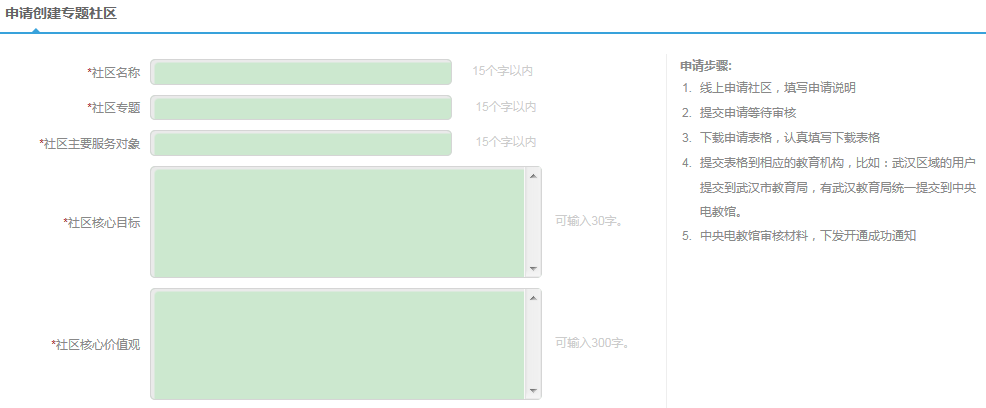 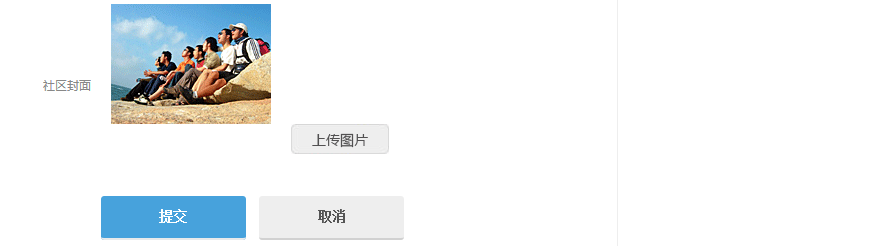 信息填写完成后，点击“提交”，显示“恭喜你提交成功”，下载《请表格》，要求填写完成后，提交到所属教育局，并等待中央电教馆统一审核。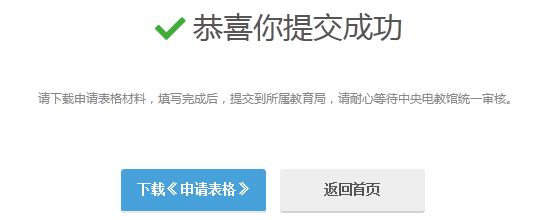 7.3申请加入专题教育社区选择专题教育社区，点击“申请加入”按钮，提示“申请成功，等待审核”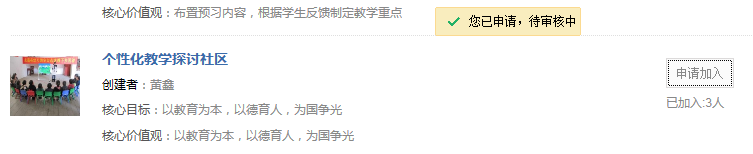 疑问：是否有关于专题教育社区申请记录的地方？用户如何查看申请是否通过了？是否有提醒？8．消息中心消息中心包括系统通知、提醒消息、与我相关、应用消息和我的私信。8.1系统通知由系统管理员发布的全站通知、好友申请、关注、认证、审核等通知。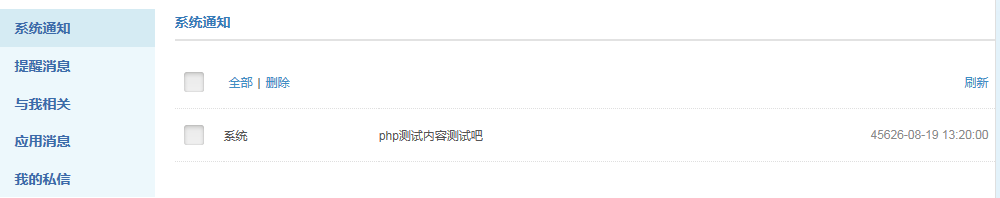 8.2提醒消息需要用户审核认证的提醒消息，比如好友邀请、邀请使用应用、申请绑定等。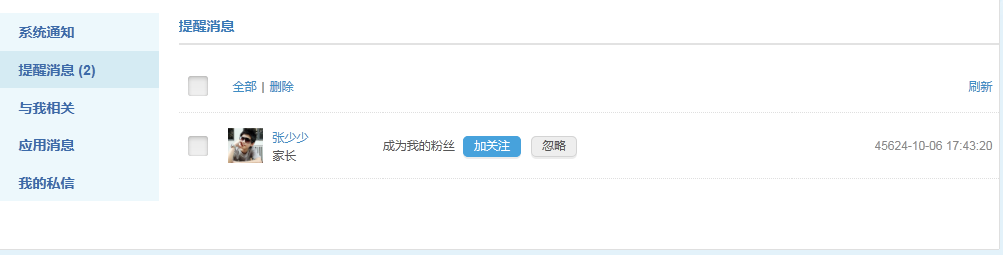 8.3我与相关我的好友、我关注的人的最新动态，包括发表文章、添加应用、发布资源、分享照片等。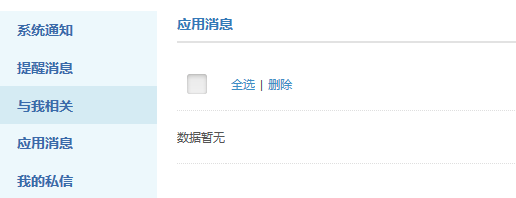 8.4应用消息来自学习应用中的最新动态提醒，包括应用订阅消息（如：应用更新、应用动态等）、应用提醒（如：教师布置作业通知等）。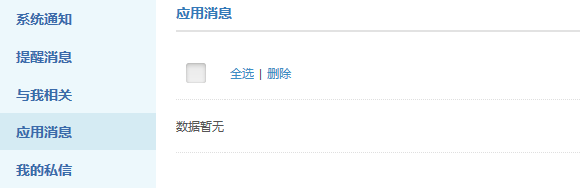 8.5我的私信站内邮箱，平台用户可以通过邮箱进行站内信件交流。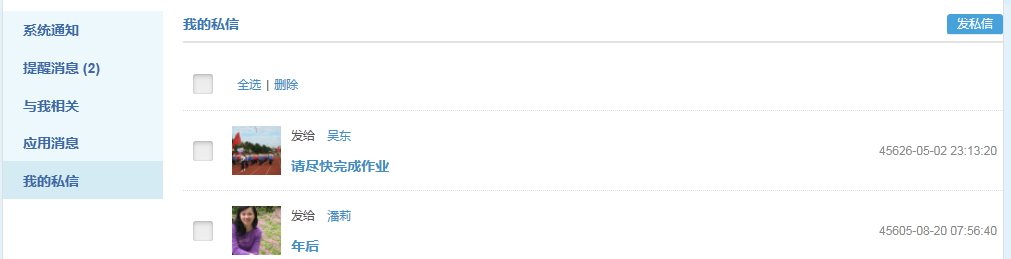 点击“发私信”，打开信件编写页面，在右侧“我关注的人”作为收件人、编写信件内容，可发送信件。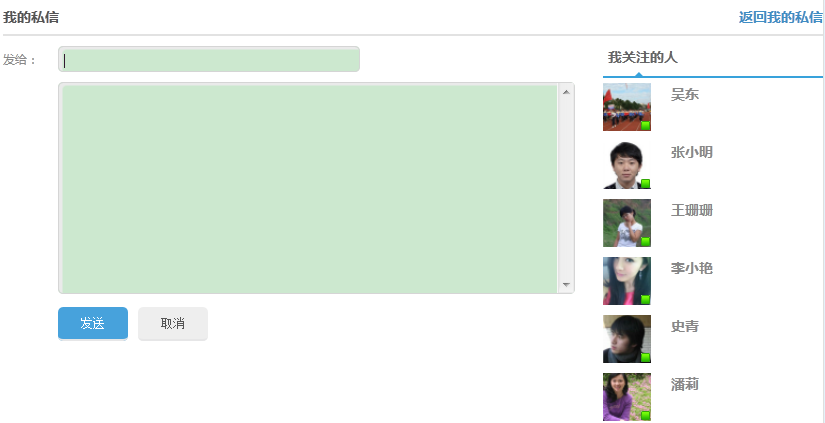 9．后台管理序号修改后版本号修改内容简介修改日期修改人11.66国家教育资源公共服务平台机构使用手册2013-7-10侯婧22.0国家教育资源公共服务平台机构使用手册2013-8-29侯婧